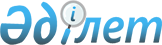 О внесении изменений в решение городского маслихата от 23 декабря 2008 года № 15/140 "О городском бюджете на 2009 год"Решение Актауского городского маслихата от 20 ноября 2009 года № 25/226. Зарегистрировано Управлением юстиции города Актау от 26 ноября 2009 года № 11-1-119

      В соответствии с пунктом 5 статьи 109 Бюджетного кодекса Республики Казахстан от 4 декабря 2008 года № 95-IV, подпунктом 1) пункта 1 статьи 6 Закона Республики Казахстан от 23 января 2001 года № 148 «О местном государственном управлении и самоуправлении в Республике Казахстан» и решением областного маслихата от 17 ноября 2009 года № 20/225 «О внесении изменений в решение областного маслихата от 10 декабря 2008 года № 10/116 «Об областном бюджете на 2009 год» (зарегистрировано в Реестре государственной регистрации нормативных правовых актов за № 2058 от 20 ноября 2009 года), Актауский городской маслихат РЕШИЛ:

      1. Внести в решение городского маслихата от 23 декабря 2008 года № 15/140 «О городском бюджете на 2009 год» (зарегистрировано в Реестре государственной регистрации нормативных правовых актов за № 11-1-100, опубликовано в газете «Огни Мангистау» от 27 декабря 2008 года № 213-214), от 12 февраля 2009 года № 17/157 «О внесении изменений и дополнений в решение городского маслихата от 23 декабря 2008 года № 15/140 «О городском бюджете на 2009 год» (зарегистрировано в Реестре государственной регистрации нормативных правовых актов за № 11-1-106, опубликовано в газете «Огни Мангистау» от 28 февраля 2009 года № 36), от 17 апреля 2009 года № 18/165 «О внесении изменений в решение городского маслихата от 23 декабря 2008 года № 15/140 «О городском бюджете на 2009 год» (зарегистрировано в Реестре государственной регистрации нормативных правовых актов за № 11-1-107, опубликовано в газете «Огни Мангистау» от 7 мая 2009 года № 78-79), от 7 мая 2009 года № 19/177 «О внесении изменений и дополнений в решение городского маслихата от 23 декабря 2008 года № 15/140 «О городском бюджете на 2009 год» (зарегистрировано в Реестре государственной регистрации нормативных правовых актов за № 11-1-108, опубликовано в газете «Огни Мангистау» от 23 мая 2009 года № 88), от 24 июня 2009 года № 20/182 «О внесении изменений в решение городского маслихата от 23 декабря 2008 года № 15/140 «О городском бюджете на 2009 год» (зарегистрировано в Реестре государственной регистрации нормативных правовых актов за № 11-1-110, опубликовано в газете «Огни Мангистау» от 11 июля 2009 года № 115), от 20 июля 2009 года № 21/191 «О внесении изменений в решение городского маслихата от 23 декабря 2008 года № 15/140 «О городском бюджете на 2009 год» (зарегистрировано в Реестре государственной регистрации нормативных правовых актов за № 11-1-112, опубликовано в газете «Огни Мангистау» от 4 августа 2009 года № 125), от 8 сентября 2009 года № 23/213 «О внесении изменений в решение городского маслихата от 23 декабря 2008 года № 15/140 «О городском бюджете на 2009 год» (зарегистрировано в Реестре государственной регистрации нормативных правовых актов за № 11-1-115, опубликовано в газете «Огни Мангистау» от 17 сентября 2009 года № 150-151), от 16 октября 2009 года № 24/219 «О внесении изменений в решение городского маслихата от 23 декабря 2008 года № 15/140 «О городском бюджете на 2009 год» (зарегистрировано в Реестре государственной регистрации нормативных правовых актов за № 11-1-117, опубликовано в газете «Огни Мангистау» от 27 октября 2009 года № 174) следующие изменения:

      Пункт 1 изложить в следующей редакции: «Утвердить городской

бюджет на 2009 год согласно приложению в следующих объемах:

      1) доходы – 11 171 206 тысяч тенге, в том числе:

      налоговые поступления – 8 237 634 тысяч тенге;

      неналоговые поступления – 341 511 тысяч тенге;

      поступления от продажи основного капитала – 695 571 тысяч тенге;

      поступления трансфертов – 1 896 490 тысяч тенге;

      2) затраты – 11 541 400 тысяч тенге;

      3) чистое бюджетное кредитование – 0 тенге, в том числе:

      бюджетные кредиты – 0 тенге;

      погашение бюджетных кредитов – 0 тенге;

      4) сальдо по операциям с финансовыми активами – 236 298 тысяч тенге, в том числе:

      приобретение финансовых активов – 236 298 тысяч тенге;

      поступления от продажи финансовых активов государства – 0 тенге;

      5) дефицит (профицит) бюджета – 606 492 тысяч тенге;

      6) финансирование дефицита (использование профицита) бюджета – 606 492 тысяч тенге, в том числе:

     поступление займов – 48 975 тысяч тенге;

      погашение займов – 300 000 тысяч тенге;

      используемые остатки бюджетных средств – 857 517 тысяч тенге».

      В пункте 2:

      в абзаце первом цифру «22,4» заменить цифрой «20,7»;

      в абзаце шестом цифру «7,9» заменить цифрой «8,7».

      В пункте 6 цифру «27 409» заменить цифрой «27 158».

      В пункте 6-1:

      в абзаце первом цифру «12 291» заменить цифрой «12 150»;

      в абзаце втором цифру «16 623» заменить цифрой «15 995».

      В пункте 6-4 цифру «802» заменить цифрой «275».

      В пункте 6-5 цифру «1 179 310» заменить цифрой «1 079 310»;

      в абзаце первом цифру «594 000» заменить цифрой «494 000».

      В пункте 6-9 цифру «47 518» заменить цифрой «30 018»;

      в абзаце первом цифру «14 468» заменить цифрой «14 218»;

      в абзаце втором цифру «33 050» заменить цифрой «15 800».

      В пункте 7 цифру «10 373» заменить цифрой «6 373».

      2. Настоящее решение вводится в действие с 1 января 2009 года.Председатель сессии   Секретарь городского маслихата

С. Нурманова          Ж. Матаев      СОГЛАСОВАНО:

      Начальник ГУ «Актауский городской отдел

      экономики и бюджетного планирования»

      __________________А. Ким

      20 ноября 2009 года

Приложение 1

к решению городского маслихата

от 20 ноября 2009 года № 25/226Бюджет города Актау на 2009 год
					© 2012. РГП на ПХВ «Институт законодательства и правовой информации Республики Казахстан» Министерства юстиции Республики Казахстан
				категорияклассподклассНаименованиеСумма тыс. тенге1. ДОХОДЫ11 171 2061Налоговые поступления8 237 63401Подоходный налог3 722 4472Индивидуальный подоходный налог3 722 44703Социальный налог836 1221Социальный налог836 12204Hалоги на собственность2 928 8451Hалоги на имущество2 329 9963Земельный налог286 2954Hалог на транспортные средства312 4805Единый земельный налог7405Внутренние налоги на товары, работы и услуги450 0442Акцизы38 1953Поступления за использование природных и других ресурсов245 6304Сборы за ведение предпринимательской и профессиональной деятельности129 5655Налог на игорный бизнес36 65407Прочие налоги111Прочие налоги1108Обязательные платежи, взимаемые за совершение юридически значимых действий и (или) выдачу документов уполномоченными на то государственными органами или должностными лицами300 1651Государственная пошлина300 1652Неналоговые поступления341 51101Доходы от государственной собственности29 7181Поступления части чистого дохода государственных предприятий12 7185Доходы от аренды имущества, находящегося в государственной собственности17 00002Поступления от реализации товаров (работ, услуг) государственными учреждениями, финансируемыми из государственного бюджета3 4561Поступления от реализации товаров (работ, услуг) государственными учреждениями, финансируемыми из государственного бюджета3 45603Поступления денег от проведения государственных закупок, организуемых государственными учреждениями, финансируемыми из государственного бюджета91Поступления денег от проведения государственных закупок, организуемых государственными учреждениями, финансируемыми из государственного бюджета904Штрафы, пеня, санкции, взыскания, налагаемые государственными учреждениями, финансируемыми из государственного бюджета, а также содержащимися и финансируемыми из бюджета (сметы расходов) Национального Банка Республики Казахстан233 4981Штрафы, пеня, санкции, взыскания, налагаемые государственными учреждениями, финансируемыми из государственного бюджета, а также содержащимися и финансируемыми из бюджета (сметы расходов) Национального Банка Республики Казахстан, за исключением поступлений от предприятий нефтяного сектора233 49806Прочие неналоговые поступления74 8301Прочие неналоговые поступления74 8303Поступления от продажи основного капитала695 57101Продажа государственного имущества, закрепленного за государственными учреждениями406 8481Продажа государственного имущества, закрепленного за государственными учреждениями406 84803Продажа земли и нематериальных активов288 7231Продажа земли251 6952Продажа нематериальных активов37 0284Поступления трансфертов1 896 49002Трансферты из вышестоящих органов государственного управления1 896 4902Трансферты из областного бюджета1 896 490Функциональная группаАдминистратор бюджетных программПрограммаНаименованиеСумма тыс. тенге2. ЗАТРАТЫ11 541 4001Государственные услуги общего характера161 828112Аппарат маслихата города11 797001Обеспечение деятельности маслихата района (города областного значения)11 797122Аппарат акима города96 484001Обеспечение деятельности акима района ( города областного значения)96 484123Аппарат акима села Умирзак7 391001Функционирование аппарата акима района в городе, города районного значения, поселка, аула (села), аульного (сельского) округа7 391452Отдел финансов35 472001Обеспечение деятельности отдела финансов13 746003Проведение оценки имущества в целях налогооблажения3 000004Организация работы по выдаче разовых талонов и обеспечение полноты сбора сумм от реализации разовых талонов11 984011Учет, хранение, оценка и реализация имущества, поступившего в коммунальную собственность6 742453Отдел экономики и бюджетного планирования10 684001Обеспечение деятельности отдела экономики и бюджетного планирования10 6842Оборона8 413122Аппарат акима города8 413005Мероприятия в рамках исполнения всеобщей воинской обязанности8 4133Общественный порядок, безопасность, правовая, судебная, уголовно-исполнительная деятельность74 028458Отдел жилищно-коммунального хозяйства, пассажирского транспорта и автомобильных дорог74 028021Обеспечение безопасности дорожного движения в населенных пунктах74 0284Образование4 525 822464Отдел образования4 411 061001Обеспечение деятельности отдела образования19 940003Общеобразовательное обучение2 580 810004Информатизация системы образования в государственных учреждениях образования района (города областного значения)9 088005Приобретение и доставка учебников, учебно-методических комплексов для государственных учреждений образования района (города областного значения)27 158006Дополнительное образование для детей180 555007Проведение школьных олимпиад, внешкольных мероприятий и конкурсов районного (городского) масштаба11 647009Обеспечение деятельности организаций дошкольного воспитания и обучения1 240 494010Внедрение новых технологий обучения в государственной системе образования за счет целевых трансфертов из республиканского бюджета38 145011Капитальный, текущий ремонт объектов образования в рамках реализации стратегии региональной занятости и переподготовки кадров303 224467Отдел строительства114 761037Строительство и реконструкция объектов образования114 7616Социальная помощь и социальное обеспечение489 634123Аппарат акима села Умирзак373003Оказание социальной помощи нуждающимся гражданам на дому373451Отдел занятости и социальных программ468 346001Обеспечение деятельности отдела занятости и социальных программ40 369002Программа занятости76 862005Государственная адресная социальная помощь18 478006Жилищная помощь3 415007Социальная помощь отдельным категориям нуждающихся граждан по решениям местных представительных органов230 656010Материальное обеспечение детей-инвалидов, воспитывающихся и обучающихся на дому3 450011Оплата услуг по зачислению, выплате и доставке пособий и других социальных выплат1 580013Социальная адаптация лиц, не имеющих определенного места жительства20 548014Оказание социальной помощи нуждающимся гражданам на дому49 277016Государственные пособия на детей до 18 лет6 996017Обеспечение нуждающихся инвалидов обязательными гигиеническими средствами и предоставление услуг специалистами жестового языка, индивидуальными помощниками в соответствии с индивидуальной программой реабилитации инвалида16 715464Отдел образования20 915008Социальная поддержка обучающихся и воспитанников организаций образования очной формы обучения20 9157Жилищно-коммунальное хозяйство4 561 660123Аппарат акима села Умирзак18 898008Освещение улиц населенных пунктов2 377009Обеспечение санитарии населенных пунктов9 317011Благоустройство и озеленение населенных пунктов7 204467Отдел строительства 2 889 408003Строительство и (или) приобретение жилья государственного коммунального жилищного фонда629 423004Развитие, обустройство и (или) приобретение инженерно-коммуникационной инфраструктуры684 541005Развитие коммунального хозяйства166 283006Развитие системы водоснабжения1 086 046007Развитие благоустройства городов и населенных пунктов23 115031Развитие инженерно-коммуникационной инфраструктуры и благоустройство населенных пунктов в рамках реализации стратегии региональной занятости и переподготовки кадров300 000458Отдел жилищно-коммунального хозяйства, пассажирского транспорта и автомобильных дорог1 653 354002Изъятие, в том числе путем выкупа земельных участков для государственных надобностей и связанное с этим отчуждение недвижимого имущества11 792003Организация сохранения государственного жилищного фонда474012Функционирование системы водоснабжения и водоотведения41 375015Освещение улиц в населенных пунктах115 935016Обеспечение санитарии населенных пунктов304 100017Содержание мест захоронений и захоронение безродных9 750018Благоустройство и озеленение населенных пунктов659 401030Ремонт инженерно-коммуникационной инфраструктуры и благоустройство населенных пунктов в рамках реализации стратегии региональной занятости и переподготовки кадров510 5278Культура, спорт, туризм и информационное пространство369 891455Отдел культуры и развития языков341 520001Обеспечение деятельности отдела культуры и развития языков6 050003Поддержка культурно-досуговой работы312 807006Функционирование районных (городских) библиотек22 663456Отдел внутренней политики12 845001Обеспечение деятельности отдела внутренней политики7 115002Проведение государственной информационной политики через средства массовой информации3 870003Реализация региональных программ в сфере молодежной политики1 860465Отдел физической культуры и спорта15 526001Обеспечение деятельности отдела физической культуры и спорта3 952006Проведение спортивных соревнований на районном (города областного значения) уровне7 078007Подготовка и участие членов сборных команд района (города областного значения) по различным видам спорта на областных спортивных соревнованиях4 4969Топливно-энергетический комплекс и недропользование328 062467Отдел строительства328 062009Развитие теплоэнергетической системы328 06210Сельское, водное, лесное, рыбное хозяйство, особо охраняемые природные территории, охрана окружающей среды и животного мира, земельные отношения13 854453Отдел экономики и бюджетного планирования275099Реализация мер социальной поддержки специалистов социальной сферы сельских населенных пунктов за счет целевого трансферта из республиканского бюджета275462Отдел сельского хозяйства256001Обеспечение деятельности отдела сельского хозяйства256463Отдел земельных отношений13 323001Обеспечение деятельности отдела земельных отношений12 700006Землеустройство, проводимое при установлении границ городов районного значения, районов в городе, поселков аулов (сел), аульных (сельских)округов62311Промышленность, архитектурная, градостроительная и строительная деятельность32 854467Отдел строительства9 961001Обеспечение деятельности отдела строительства9 961468Отдел архитектуры и градостроительства22 893001Обеспечение деятельности отдела архитектуры и градостроительства15 793003Разработка схем градостроительного развития территории района, генеральных планов городов районного (областного) значения, поселков и иных сельских населенных пунктов7 10012Транспорт и коммуникации900 306458Отдел жилищно-коммунального хозяйства, пассажирского транспорта и автомобильных дорог900 306008Ремонт и содержание автомобильных дорог населенных пунктов в рамках реализации стратегии региональной занятости и переподготовки кадров500 000022Развитие транспортной инфраструктуры34 800023Обеспечение функционирования автомобильных дорог365 50613Прочие72 579454Отдел предпринимательства и сельского хозяйства48 910001Обеспечение деятельности отдела предпринимательства и сельского хозяйства7 305006Поддержка предпринимательской деятельности41 605452Отдел финансов6 373012Резерв местного исполнительного органа района (города областного значения) 6 373458Отдел жилищно-коммунального хозяйства, пассажирского транспорта и автомобильных дорог17 296001Обеспечение деятельности отдела жилищно-коммунального хозяйства, пассажирского транспорта и автомобильных дорог17 29615Трансферты2 469452Отдел финансов2 469006Возврат неиспользованных (недоиспользованных) целевых трансфертов2 4693. ЧИСТОЕ БЮДЖЕТНОЕ КРЕДИТОВАНИЕ0Бюджетные кредиты0Погашение бюджетных кредитов04. САЛЬДО ПО ОПЕРАЦИЯМ С ФИНАНСОВЫМИ АКТИВАМИ236 298Приобретение финансовых активов236 29813Прочие236 298452Отдел финансов236 298014Формирование или увеличение уставного капитала юридических лиц236 298Поступления от продажи финансовых активов государства05. ДЕФИЦИТ (ПРОФИЦИТ) БЮДЖЕТА-606 4926. ФИНАНСИРОВАНИЕ ДЕФИЦИТА (ИСПОЛЬЗОВАНИЕ ПРОФИЦИТА) БЮДЖЕТА606 492Поступление займов48 975Погашение займов300 000Используемые остатки бюджетных средств857 517